 	+	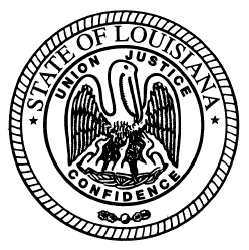    State of Louisiana State Licensing Board for Contractors Commercial board MeetingAGENDA – AUGUST 21, 2014ROLL CALL – Ms. Sharon Fabre PLEDGE OF ALLEGIANCE – Mr. Courtney Fenet, Jr., MemberINVOCATION & INTRODUCTION – Judge Darrell White, Retired, Hearing OfficerConsideration of the July 17, 2014 Commercial Board Meeting Minutes.Welcome / Introductions – Mr. Michael McDuff, Executive DirectorNEW BUSINESSJUDGMENT(S):1.	Campanella and Trudy Kent d/b/a C. Kent and Associates, New Orleans, Louisiana - Consideration of an alleged violation by C. Kent & Associates, Inc. (RL 84459), for a unpaid judgment in favor of Sonjia Joseph and Dale Joseph.  This judgment was rendered by the Civil District Court, Orleans Parish, State of Louisiana, No. 2002-14290 Div. G Sec. 11, on January 16, 2014.  In this judgment, Campanella and Trudy Kent d/b/a C. Kent & Associates was ordered to pay $10,770.00 repair costs plus legal interest, awarded $20,000.00 non-pecuniary damages, $54,565.50 attorney fees, and all cost of proceedings.  La. R.S. 37:2150-2192, 2158(A)(8) and (A)(9), 2156.1 (D)(1), and Sec. 115 of the Board’s Rules and Regulations.  2.	Gulf Atlantic Contractors, LLC, Folsom, Louisiana - Consideration of an alleged violation by Gulf Atlantic Contractors, LLC (RL 880894), for an unpaid judgment in favor of Elevations Shoring, LLC.  This judgment was rendered by the 24th Judicial District Court, Jefferson Parish, State of Louisiana, No. 731-200 Div. J, on January 30, 2014.  In this judgment, Gulf Atlantic Contractors, LLC was ordered to pay $18,855.00 together with interest, attorney fees, and all cost of proceedings.  La. R.S. 37:2150-2192, 2158(A)(8) and (A)(9), 2156.1 (D)(1), and Sec. 115 of the Board’s Rules and Regulations.  3.	M.B. & S. Contractors, LLC and Warren S. Aulds, Sr., Denham Springs, Louisiana – Consideration of an alleged violation by M.B. & S. Contractors, LLC (CL 39635), for an unpaid judgment in favor of Facility Automation, Inc.  This judgment was rendered by the 19th Judicial District Court, East Baton Rouge Parish, State of Louisiana, Suit # 622229 Sec. 22 on May 21, 2014.  In this judgment, M.B. & S. Contractors, LLC and Warren S. Aulds, Sr. were ordered to pay $38,724.00, interests, attorney fees, and all cost of proceedings.  La. R.S. 37:2150-2192, 2158(A)(8) and (A)(9), 2156.1 (D)(1), and Sec. 115 of the Board’s Rules and Regulations.  D.	REQUEST FOR JUDGMENT REHEARING/RECONSIDERATION: 1.	Washauer Construction, LLC, Baton Rouge, Louisiana – Consideration of an alleged violation by Washauer Construction, LLC (CL 55579 and RL 881235) for an unpaid judgment against Washauer  Development, LLC (CL 49865 and RL 89977) in favor of M & M Glass Co., LLC.  Adam Wolfe Washauer is a common member.  This judgment was rendered by the Baton Rouge City Court, East Baton Rouge Parish, State of Louisiana, Suit #12-06338, Div. “E” on September 11, 2012.  In this judgment, Washauer Development, LLC was ordered to pay $9,017.42 together with legal interest from the date of judicial demand until paid, along with reasonable attorney’s fees in the sum of 25% of the unpaid principal and interest and for all costs of these proceedings.  La. R.S. 37:2158(A)(8) and (A)(9), La. R.S. 37:2156.1(D)(1), and Section 115 of the Board’s Rules and Regulations.  Decision at the July 17, 2014 Commercial Board Meeting:   Ms. Dupuy gave a summary of the allegations. No one was present on behalf of Washauer Construction, LLC. Attorney Teresa Cop was present on behalf of the creditor. Ms. Cop gave a statement. Ms. Sims filed the judgment and it was entered into evidence. Mr. Weston made a motion to revoke the license of Washauer Construction, LLC, and Mr. Clouatre seconded. The motion passed. E.	Compliance Hearing(S): 	1.	Wynnco Construction, LLC, Amite, Louisiana – Consideration of an alleged violation for failure to maintain adequate records or furnish copies of such records within the time afforded for work on the Bichonne Nail Spa Addition in Denham Springs, Louisiana. La. R.S. 37:2158 (A)(3) and Rules and Regulations Section 101. 	2.	Chester Roy Hollins, Shreveport, Louisiana – Consideration of an alleged violation for failure to maintain adequate records or furnish copies of such records within the time afforded for work on the New Jerusalem Baptist Church in Shreveport, Louisiana. La. R.S. 37:2158 (A)(3) and Rules and Regulations Section 101. 3.	a)	Hoar Construction, LLC, Birmingham, Alabama - Consideration of an alleged violation for entering into a contract with an unlicensed contractor to perform concrete work on the Rouses Store #55 project ($7,359,000.00) in Denham Springs, Louisiana. La. R.S. 37:2158(A)(4).	b)	Interface Contracting, LLC, Denham Springs, Louisiana - Consideration of an alleged violation for contracting to perform concrete work as a joint venture whereby all parties are required to be licensed on the Rouses Store #55 project ($587,869.00) in Denham Springs, Louisiana. La. R.S. 37:2158 (A)(3) and Rules and Regulations Section 1103(B). c)	Flatline Concrete, LLC, Denham Springs, Louisiana - Consideration of an alleged violation for acting as a contractor to perform concrete work without possessing a Louisiana State contractor’s license on the Rouses Store #55 project ($587,869.00) in Denham Springs, Louisiana.  La. R.S. 37:2160(A)(1).4.	a)	J & H Consolidated, Inc., Ft. Mill, South Carolina – Consideration of an alleged violation for entering into a contract with an unlicensed contractor to perform an electrical scope of work where all labor and materials combined to complete the work was in an amount in excess of $10,000.00 on the Ulta Beauty Store project ($395,662.00) in Alexandria, Louisiana. La. R.S. 37:2158(A)(4).	b)	Knock Out Electric, LLC, LaPlace, Louisiana – Consideration of an alleged violation for entering into a contract with an unlicensed contractor to perform an electrical scope of work where all labor and materials combined to complete the work was in the amount of $60,000.00 on the Ulta Beauty Store project in Alexandria, Louisiana. La R.S. 37:2158(A)(4).	c)	FTL Electric, LLC, Rock Hill, South Carolina - Consideration of an alleged violation for acting as a contractor to perform an electrical scope of work where the labor and materials combined to complete the work was in the amount of $60,000.00 without possessing a Louisiana State contractor’s license on the Ulta Beauty Store project in Alexandria, Louisiana.  La R.S. 37:2160(A)(1).5.	a)	Green Leaf Custom Homes, LLC, Baton Rouge, Louisiana – Consideration of an alleged violation for entering into a contract with an unlicensed contractor to perform a concrete scope of work where all labor and materials combined to complete the work was in an amount in excess of $50,000.00 on the Sportsman Park Retail Center project ($700,000.00) in Gonzales, Louisiana. La. R.S. 37:2158(A)(4).b)	The Brewer Construction Group, LLC, Baton Rouge, Louisiana - Consideration of an alleged violation for acting as a contractor to perform a concrete scope of work where the labor and materials combined to complete the work was in the amount of $224,911.90 without possessing a Louisiana State contractor’s license on the Sportsman Park Retail Center project in Gonzales, Louisiana. La. R.S. 37:2160(A)(1).6. 	a)	Passman Homes, Inc., Baton Rouge, Louisiana - Consideration of an alleged violation for entering into a contract with an unlicensed contractor to perform concrete work on the New Office Building for Sumit Credits project ($438,000.00) in Denham Springs, Louisiana.  La. R.S. 37:2158(A)(4).	b)	The Brewer Construction Group, LLC, Baton Rouge, Louisiana - Consideration of an alleged violation for acting as a contractor to perform concrete work without possessing a Louisiana State contractor’s license on the New Office Building for Sumit Credits project ($84,804.42) in Denham Springs, Louisiana. La. R.S. 37:2160(A)(1).7.	a)	ASA Carlton, Inc., Buford, Georgia - Consideration of an alleged violation for entering into a contract with an unlicensed contractor to perform mechanical work on the JC Penny Remodel project ($168,000.00) in Monroe, Louisiana. La. R.S. 37:2158(A)(4).	b)	BA Romines Sheetmetal, Inc., Harlan, Indiana - Consideration of an alleged violation for acting as a contractor to perform mechanical work without possessing a Louisiana State contractor’s license on the JC Penny Remodel project ($14,215.00) in Monroe, Louisiana. La. R.S. 37:2160(A)(1).8. 	a)	Alfred Miller Contracting Company, Lake Charles, Louisiana - Consideration of an alleged violation for entering into a contract with an unlicensed contractor to perform installation of overhead doors and hurricane shutters on the Sabine Pass Liq_Cheniere Buildings project ($4,701,700.00) in Cameron, Louisiana. La. R.S. 37:2158(A)(4).	b)	Scott Helms Quality Overhead Door, LLC, Lake Charles, Louisiana - Consideration of an alleged violation for acting as a contractor to perform installation of overhead doors and hurricane shutters without possessing a Louisiana State contractor’s license on the Sabine Pass Liq_Cheniere Buildings project ($146,475.38) in Cameron, Louisiana. La. R.S. 37:2160(A)(1).9.	Leader Properties, LLC, Baton Rouge, Louisiana - Consideration of an alleged violation for acting as a contractor to perform work without possessing a Louisiana State contractor’s license on the AA Mini Storage #2 project ($206,040.00) in Baton Rouge, Louisiana. La. R.S. 37:2160(A)(1).OLD BUSINESSf.	compliance hearing(s)/continuances:1.	a)	Chad McKay, Alexandria, Louisiana – Consideration of an alleged violation for acting as a contractor to perform work without possessing a Louisiana State contractor’s license on the ACT Strip Mall project ($262,000.00) in Alexandria, Louisiana.  La. R.S. 37:2160(A)(1).	b)	Martin David Roshto, Woodworth, Louisiana - Consideration of an alleged violation for entering into a contract with an unlicensed contractor to perform electrical work in a name other than the name which appears on the official records of the State Licensing Board for Contractors for the current license on the ACT Strip Mall project ($23,191.00) in Alexandria, Louisiana. La. R.S. 37:2158(A)(3),(A)(4) and Rules and Regulations of the Board Sec. 109. 	c)	Larry Stockwell’s Heating and Air Conditioning, Inc., Alexandria, Louisiana - Consideration of an alleged violation for entering into a contract with an unlicensed contractor to perform mechanical work on the ACT Strip Mall project ($25,186.00) in Alexandria, Louisiana. La. R.S. 37:2158(A)(4).	d)	PCH Plumbing, Inc., Pineville, Louisiana – Consideration of an alleged violation for acting as a contractor to perform plumbing work without possessing a Louisiana State contractor’s license on the ACT Strip Mall project ($19,860.00) in Alexandria, Louisiana. La. R.S. 37:2160(A)(1).	e)	Southern Post Tension, LLC, Alexandria, Louisiana - Consideration of an alleged violation for entering into a contract with an unlicensed contractor to perform work in a name other than the name which appears on the official records of the State Licensing Board for Contractors for the current license and permitted the contractor’s license to be used by another when the other contractor does not hold a license for work on the ACT Strip Mall project ($262,000.00) in Alexandria, Louisiana. La. R.S. 37:2158(A)(3),(A)(4),(A)(5) and Rules and Regulations of the Board Sec. 109. 2.	a) 	Ahearn Development, Inc., New Orleans, Louisiana - Consideration of an alleged violation for entering into a contract with an unlicensed contractor to perform plumbing work on the Magnusson Hotel project ($25,000.00) in New Orleans, Louisiana. La. R.S. 37:2158(A)(4).	b) 	Sewerman Plumbing Services, LLC, Harahan, Louisiana - Consideration of an alleged violation for acting as a contractor to perform plumbing work without possessing a Louisiana State contractor’s license on the Magnusson Hotel project ($25,000.00) in New Orleans, Louisiana. La. R.S. 37:2160(A)(1).3.	Blue Lagoon Pool and Spa, LLC, Slidell, Louisiana - Consideration of an alleged violation for acting as a contractor to perform a scope of work where the labor and materials combined to complete the work was in the amount of $169,700.00 without possessing a Louisiana State contractor’s license on the North Cypress Fitness Pool project in Hammond, Louisiana. La. R.S. 37:2160(A)(1).4.	Rod Wallace Electric, LLC, Shreveport, Louisiana - Consideration of an alleged violation for acting as a contractor to perform electrical work without possessing a Louisiana State contractor’s license on the Country Corner Apartments Repair/Remodel project ($26,000.00) in Shreveport, Louisiana. La. R.S. 37:2160(A)(1).5.	X-Treme Maintenance, LLC, Baton Rouge, Louisiana - Consideration of an alleged violation for problems relating to the ability of the contractor, its qualifying party, or any of its principal owners or shareholders to engage in the business of contracting as demonstrated by their prior contracting experience at 6474 LaSalle Avenue in Baton Rouge, Louisiana. La. R.S. 37:2158 (A)(9).G.	COMMITTEE REPORTS:	1.	Report from the Staff -Ms. Dupuy	2.	Building Committee – Mr. Graham	3.	Classification and Testing Committee – Mr. Gallo	4.	Legislative/Rules and Regulations Committee – Mr. Fenet	5.	Finance Committee – Mr. Dupuy 	6.	Fines – Mr. Jones	7.	Public Relations – Mr. Weston8.	Residential Building Committee – Mr. BadeauxH.	Consideration of residential applications, home improvement registrations and residential licensure exemptions as listed and attached to the agenda, and actions of the August 20, 2014 Residential Building Subcommittee. (Page 6-13)I.	Consideration of commercial licensure exemptions as listed and attached to the agenda. (Pages 15-20)J.	Consideration of mold remediation application as listed and attached to the agenda. (Page 22)K.	Consideration of additional classifications as listed and attached to the agenda. (Pages 24-26)L.	Consideration of commercial applications as listed and attached to the agenda. Pending All Requirements Being Met  (Pages 28-39)Regular Commercial Applications  (Page 40)EXECUTIVE SESSION (IF Necessary)ADJOURNMENTResidential Building license Applications (Pending All Requirements Being Met)COMPANY NAMESA & P SOLUTIONS, LLC		2120 Esteban Street, Arabi, LA  70032ALL STAR CONTRACTORS, LLC		PO Box 523, Carencro, LA  70520ASPER CONSTRUCTION SERVICES, LLC2043 Magazine St. Suite E, New Orleans, LA  70129ATLAS CONSTRUCTION SERVICES, LLC		1017 Ridgewood Drive, Shreveport, LA  71118BENNETT & BENNETT CONSTRUCTION, LLC		2705 Gendarme Road, Carencro, LA  70520BLACK DIAMOND BUILDERS, LLC		415 Florence St., Jennings, LA  70546BRETT CHAMPAGNE HOMES, LLC		216 N Alexander St., New Orleans, LA, 70119BOYCE WRIGHT, LLC8320 Birch Street, New Orleans, LA  70118BUCHWALD, JAMES CARL	677 Silver Spur Lane, Grand Cane, LA  71032BURKLEY, MICHAEL CHRISTIAN	10 Audubon Place, Natchez, MS  39120CK CONSTRUCTION, LLC		119 Veterinarian Road, Lafayette, LA  70507CHAPMAN, JACOB M.	62 Ormond Place, Destrehan, LA  70047CHENE BLANC CONSTRUCTION, LLC1900 E. Willow Street, Lafayette, La  70508CLM CONSTRUCTION, LLC		19455 S Harrells Ferry Rd, Baton Rouge, LA  70816COASTAL CUSTOM BUILDERS, LLC		PO Box 81518, Lafayette, LA  70598COATE, Ill, JAMES GILDER	401 Marina Oaks, Mandeville, LA  70471COJOE HOMES, INCORPORATED		1709 Short Street, New Orleans, LA  70118CYPRESS CONSTRUCTION GROUP, LLC		4310 Ryan Street Ste. 122, Lake Charles, LA  70605DAPHNE CONSTRUCTION, LLC		8708 Jefferson Hwy Ste B, Baton Rouge, LA  70809ELABORATE HOMES & RENOVATIONS, LLC	2232 Industriplex Blvd Suite 8, Baton Rouge, LA  70809ELITE SOUTHERN SOLUTIONS, LLC		1509 Mithra Street, New Orleans, LA  70122GREEN LEAF DEVELOPMENT, LLC5150 Toulon Street New Orleans, LA  70129GULF COAST CONTRACTING SERVICES, LLC		444 Magnolia Ave., Houma, LA  70360HARRISON CUSTOM HOMES, LLC		270 Chapel Loop, Mandeville, LA  70471HOUSE 2 HOME RENOVATIONS, LLC		PO Box 8872, New Orleans, LA  70182J.E.C. SERVICES, INC. 		1845 Bayou Paul Lane, St. Gabriel, LA  70776JOHN FREEMAN BUILDERS, LLC		P.O. Box 307, Dubach, LA  71235KOFF CONSTRUCTION GROUP, INC.		7575 Jefferson Highway, Suite 153, Baton Rouge, LA  70806-8308LEVEL INVESTMENTS, LLC	1801 N Hwy 190, Covington, LA  70433MAISON DE CAJUN BUILDERS, LLC		840 Kilchrist Road, Carencro, LA  70520MCDANIEL, KEVIN TIMOTHY	420 Tamarack, Sulphur, LA  70663-4949MCHUGH CONSTRUCTION, LLC		845 Galvez Street, Mandeville, LA  70448MORAX DEVELOPMENT, LLC		82233 Jenkins Cemetery Rd., Bush, LA  70431NATIONAL CONSTRUCTION MANAGEMENT CONSULTANTS, LLC	1050 Hall Dr., Baker, LA  70714NEWLINE FLOORING, LLC		320 E Main Street, Delcambre, LA  70528PALMETTO CONSTRUCTION, INC.		11786 Lake Charles, Leesville, LA  71446PERPETUAL BUSINESS, LLC		3011 Pontchartrain Drive, Slidell, LA  70458PHILLIP MAYO CONSTRUCTION, INC.		3755 Hwy 121, Leesville, LA  71446PINEDA CONSTRUCTIONS, LLC		201 Contempo Avenue, Apt. 38, West Monroe, LA  71291-5369PRECISION HOMES, LLC		16615 Lilly Valley Drive, Greenwell Springs, LA  70739PRINCE BUILDERS, LLC		PO Box 159, Fierson, LA  71027QUALITY EXTERIORS INC.		9435 Mansfield Road, Shreveport, LA  71118RYALS, AARON MAC	784A Old River Road, Natchitoches, LA   71457RESULTS UNLIMITED CONSTRUCTION & DEVELOPMENT INC	3028 Gentilly Blvd, New Orleans, LA  70122RJ DEVELOPMENTS, LLC		PO Box 5094, Thibodaux, LA  70302RODRIGUEZ, REYES MANUEL5220 Loy Circle, Maurice, LA  70555ROSS DOWNING CONSTRUCTION, LLC		1408 University Dr., Hammond, LA  70401	RTO CONSTRUCTION, LLC	221 Southpark Row B-1, Lafayette, LA  70508SHERMAN L. JONES CONSTRUCTION CO., INC.		P.O. Box 637, Grayson, LA  71435SIX T'S CONSTRUCTION, LLC6954 Mayo Boulevard, New Orleans, LA 70126SOUTHERN PRESTIGE HOMES, LLC	PO Box 1307, Walker, LA  70785SPENCER'S CONTRACTING, LLC	11820 Boylan Avenue, Baton Rouge, LA  70809SUPERIOR AIR CONDITIONING AND HEATING, LLC		2514 Front St., Slidell, LA  70458TAC CONSTRUCTION SOLUTIONS, LLC	310 Faculty Dr., St. Gabriel, LA  70776TRI GROUP, LLC		217 Pineland Drive, Mandeville, LA  70471WMW BUILDERS, LLC		935 Hwy 1206, Deville, LA  71328WIGGINS, BILLYP. O. Box 669, West Monroe, LA  71294HOME IMPROVEMENT REGISTRATION APPLICATIONS(Pending All Requirements Being Met)COMPANY NAMESACADIANA PATIOS, LLC	5791 Lormand Road, Maurice, LA  70555-4304ACADIANA SOFTWASH, LLC		137 Opus Lane, Lafayette, LA  70506-9254ALL BUIDING AND CONSTRUCTION BUILDERS PLUS, INC.P. O. Box 285, Abbeville, LA  70510AUTUMN CONSTRUCTION, LLC		119 Ben Court, Laplace, LA 70068-4172AVAILABLE PLUMBING, LLC			5038 Sweetwater Drive, Benton, LA  71006-3478BAKER, ROGER F.116 Emerald Drive, West Monroe, La  71292BANDY, JAY DEAN	747 American Way, Shreveport, LA  71106-6117BARIOS SERVICES, INC.,104 Leaf Circle, Slidell, LA 70461-1936BARRETT APPLIANCE DISTRIBUTORS, INC.Post Office Box 5317, Bossier City, LA  71171-5317BESS RENOVATION AND DEVELOPMENT, LLC	1828 Martin Luther King Jr Blvd., New Orleans, LA  70113-1335BIG STAR CONSERVATION, INC.8553 North Beach Street, Suite 204, Keller, TX  76244BRADLEY SITE SERVICES, LLC			6034 Chateau Loire Circle, Mandeville, LA  70448-7054BROOKS QUALITY PAINTING, LLC			3636 Bauvais Street, Metairie, LA 70001-5006BROWN, VINCENT	Post Office Box 614, Ruston, LA  71273-0614CAJUN POOLS & SPAS, LLC		1020 A Angela Lane, Breaux Bridge, LA  70517CALL NOTO PATIO, LLC2736 Virginia Street, Suite A, Kenner, LA  70062CAPITAL CITY CARPENTRY, LLCP. O. Box 64537, Baton Rouge, LA  70896CARAWAY, GEORGE		402 Martin Luther King, Jr. Dr., Lake Providence, LA  71254-2918CARTER'S HOME ENHANCEMENTS, LLC		17504 Bomoka Road, Covington, LA  70435-5611CECIL ALONZO DAVIS6979 Highway 80, Ruston, LA  71270COPLAN, BILLY RAY1704 Northgate Road, Bossier City, LA  71112-2815
CROSGROVE, MICHAEL ALLEN11815 Parkview Court, Unit 1, Baton Rouge, LA  70816-6284CW REMODELING SERVICES, LLC	7511 Hidden Harbor Lane, Shreveport, LA  71107-9401D & K IMPROVEMENTS, LLC		203 Darbonne Drive, West Monroe, LA  71291-4707DAC HOME SERVICES, LLC1466 Rue Riviere Drive, Port Allen, LA  70767DANIELS, DERWIN DALE	2712 Whitney Place, Apt. 434, Metairie, LA  70002-6286DOUGAY SERVICES, LLC	2211 Patton Street, Trailer B28, Sulphur, LA  70665-7700DUKES CUSTOM HOME IMPROVEMENTS, LLC	4432 Olive Drive, Meraux, LA  70075-8046ELEGANT HARDWOOD FLOORS OF LOUISIANA, LLC4943 Arthur Drive, New Orleans, LA  70127EVOLUTION CONSTRUCTION, LLC	3832 Paris Avenue, New Orleans, LA  70122-1716FLOORSOURCE SOUTH, LLC1837 Florida Street, Mandeville, LA  70448FRUGE, TERRY JOSEPH	144 Eve Benoit Road, Eunice, LA  70535-2716G & L WELL SERVICE, INC.	Post Office Box 2673, Lafayette, LA  70502-2673GOSSEN, JOESEPH		15722 Woodmoss Drive, Baton Rouge, LA  70816-5500HANDY MAN HOME IMPROVEMEN, LLCP. O. Box 74, Maurice, LA  70555HARRIS REAL ESTATE & CONSTRUCTION, LLC	Post Office Box 1891, Gonzales, LA  70707-1891HIGDON, MARK 411 Juliette Lane, Mandeville, LA  70448HOLLIER FLOOR COVERING, INC.	901 Bertrand Drive, Lafayette, LA  70506ISAACO, LLC47139 North Cherry Street, Hammond, LA  70401-7228JORGE GOMEZ REMODELING, LLC	2413 Michigan Avenue, Metairie, LA  70003-5421JOSEPH HARVEYS CONSTRUCTION, LLC		5848 Bennie Lane, Apt. B, Lake Charles, LA  70605-7143L.A.A. ROOFING CONSTRUCTOR, LLC		9960 Summerfield Drive, Denham Springs, LA  70726-1592LENARD ENTERPRISES, LLC				1319 Cypress Street, Sulphur, LA  70663-5114MODERN REMODEL, LLC			10961 Hill Park Avenue, Baton Rouge, LA  70810-7776MURPHY ARMENTOR HOME IMPROVEMENT, LLC			5321 Highway 14, Lake Arthur, LA  70549-5307MY 5 SONS, LLC				Post Office Box 19314, New Orleans, LA  70179-0314NEW CENTURY HOMES, LLC				732 Vouray Drive, Apt. B, Kenner, LA  70065-182PINEDA CONSTRUCTIONS, LLC			201 Contempo Avenue, Apt. 38, West Monroe, LA  71291-5369PORT BUILDING, LLC			Post Office Box 68, St. Martinville, LA  70582-0068PREJEAN METAL WORKS, LLC				1608 St. Mary Street, Scott, LA  70583-5157PRISTINE POOLS & SPAS, INC.				P. O. Box 60446, Lafayette, LA  70596-0446PRESTON HOME IMPROVEMENT, LLC			11140 Highway 1077, Folsom, LA  70437-7442PROGRESSIVE HOME IMPROVEMENTS, LLC120 22ND STREET, UNIT A, KENNER, LA  70062PYLANT PROPERTIES, LLCP. O. Box 736, Calhoun, LA  71225RIGHT CHOICE REPAIRS & MAINTENANCE, LLC	18058 Woodhaven Drive, Prairieville, LA  70769-5662RITO GONZALEZ, LLC				232 West Louisiana State Drive, Kenner, LA  70065-4020RMJM ENTERPRISE, INC.6310 Merrydale Avenue, Baton Rouge, LA  70812ROB PIPER & COMPANY CONSTRUCTION CONTRACTORS, LLC		347 Oleander Drive, Slidell, LA  70458-4221RUMFOLA, MICHAEL ANTHONY	5020 Pecan Grove Road, Port Allen, LA  70767-5237SIMPSON'S METAL BUILDINGS & ROOFS, LLC	Post Office Box 161, Marksville, LA  71351-0161SQUARE DEAL CONTRACTOR, LLC5230 Wickfield Drive, New Orleans, LA 70122SUPERIOR BATH AND SHOWER, LLC		Post Office Box 23701, New Orleans, LA  70183-0701SUPERIOR BROCAGE HOLDINGS, LLC			7843 Baja Drive, Baton Rouge, LA  70811-7735T & E CONTRACTORS, LLC			
8080 Sullivan Road, Baton Rouge, LA  70818-6613THD AT-HOME SERVICES, INC.				2690 Cumberland Parkway, Suite 300, Atlanta, GA  30339-3913TOWN SOUTH HOME CENTER, INC.				1906 Bayou Drive, Shreveport, LA  71105-3406TUBBS BY GRUBBS, LLC			402 Cypress Street, West Monroe, LA  71291-3022U-SELECT HOME IMPROVEMENTS, LLC		Post Office Box 1304, Ponchatoula, LA  70454-1304VECTOR REFINISHING, LLC				4845 Lake Street, Lake Charles, LA  70605-2552WEATHERPROOF EXTERIORS, LLC10002 Winding Ridge Drive, Shreveport, LA  71106WILSON, MICHAEL DEWAYNE	Post Office Box 7501, Monroe, LA  71211-7501ZION PAINTING AND DRYWALL, LLC	8050 Line Avenue, Apt. 149, Shreveport, LA  71106-5104RESIDENTIAL NEW APPLICATION EXEMPTION(S)(Pending all Requirements Being Met)1.	Southwest Homes of Arkansas, Inc., 4264 N. Thompson St., Springdale, AR  72764Status:  Application, Residential Building ContractorQualifying Party:  William George ReichReciprocity 2.	Boyce Wright, LLC, 8320 Birch Street, New Orleans, LA  70118	Status:  Application, Residential Building ContractorQualifying Party:  Justin Phipps Boyce	ExaminationCOMMERCIAL LICENSURE EXEMPTION REQUESTSCOMMERCIAL LICENSURE EXEMPTION REQUESTSRECIPROCITYA&C Industrial, Inc., P.O. Box 507, Long Beach, MS  39560Status:  Application, Municipal and Public Works ConstructionQualifying Party:  Sherri Lee AllenExamination and 60 day waiting periodC.O. Christian and Sons Company, Inc., 2139 Canady Avenue, Nashville, TN 37211Status:  Currently licensed CL 19975Add classification,  Electrical Work Statewide Qualifying Party:  James W. Adcox ExaminationCooper Glass Company, LLC, P.O. Box 119, Marion, AR 72364Status:  Application, 7-75 Glass, Glazing, Store Fronts, Metal Partitions, Panels and SidingQualifying Party:  Martin Eugene Cooper, Jr.Examination and 60 day waiting periodDrake Construction Company, 1545 East 18th Street, Cleveland, OH  44114Status:  Application, Building ConstructionQualifying Party:  Steven J. Ciuni Examination Encore Construction Group, LLC, 3179 Mallett Road, Suite 4, D’iberville, MS  39540Status:  Application, Building ConstructionQualifying Party: Louis Dwayne Rash, Jr. Examination and 60 day waiting periodFarris Interior Installation, Inc., 1450 Lumpkin County Parkway, Dahlonega, GA  30533Status:  Application, Building ConstructionQualifying Party:  Derrick Aswell Farris Examination and 60 day waiting periodG. W. Peoples Contracting Co., Inc., 2011 Crystal Drive, Suite 400, Arlington, Virginia 22202Status:  Application, 7-476 Crane Rail Systems, Roof Cars & Trolleys Qualifying Party:   Renee Y. Banks60 day waiting periodHL Management Service, LLC, P.O. Box 5417, Cleveland, TN  37320 Status:  Application, Building Construction and Electrical Work Statewide Qualifying Parties:   Heath Edwin Littrell and Thomas Calvin WillhoitExaminations and 60 day waiting periodJ.B.I. Electrical Systems, Inc., 5631 Stratum Drive, Fort Worth, TX  76137Status:  Currently licensed,, CL 49720Qualifying Party: Jerry Paul Tolbert Examination J.D. Denton Plumbing Contractors, Inc., P.O. Box 3283, Camden, AR 71711Status:  Application, Plumbing Statewide and 7-58 Steam and Hot Water Heating in Buildings or PlantsQualifying Party:  Delano Denton Examination and 60 day waiting periodJett Solutions, LLC, 7806 North Highway 81, Duncan, OH  73533 Status:  Application, Electrical Work StatewideQualifying Party: Ronald Ray SparksExamination and 60 day waiting period   Ken Tackett Builders, Inc., 174 Quapaw Trail, Jacksonville, AR  72076 Status:  Application, Building ConstructionQualifying Party:  Kenneth S. Tackett Examination and 60 day waiting periodKTM Builders, LLC, 4325 Wellesley Drive, Ooltewah, TN  37363Status:  Application, Building ConstructionQualifying Party:  Mark Timothy KueblerExamination and 60 day waiting periodL&T Construction, Inc., P.O. Box 565, Hernando, MS  38632 Status:  Application, 7-50 RailroadsQualifying Party:  Lenard Lee Harris, Jr. 60 day waiting periodNewtron Beaumont, LLC, 1905 Industrial Park Drive, Nederland, TX  77627Status:  Application, Electrical Work StatewideQualifying Party:  Charles David Thomas Examination and 60 day waiting periodPL – Enerserv, LLC, 1059 GlenBrook Way, Suite 480, Box 310, Hendersonville, TN  37075 Status:  Application, 7-42 Pipe Work (Gas Lines) and 7-62 Transmission Pipeline ConstructionQualifying Party:  Steven Randall Sherlin Examination and 60 day waiting period  Place Services Incorporated, 95 Hickory Springs Industrial Drive, Canton, GA  30115 Status:  Application, Building ConstructionQualifying Party:  Franklin Dale Sparks, Jr. ExaminationPollution Management, Inc., 3512 S. Shackleford Road, Little Rock, AR  72205 Status: Application, 7-221 Pollution and Environmental Control Systems Qualifying Party:  Charles Ross Richesin60 day waiting periodPrecision Maintenance, Inc. of Kentucky, P.O. Box 2753, Paducah, KY 42002 Status:  Application, Installation of Equipment, Machinery and Engines Qualifying Party:  Randy Warmath60 day waiting period   Richard Automation & Electric, LLC, 13969 Highway 90 West, Beaumont, TX  77713Status:  Currently licensed, CL 56441Qualifying Party:  Norman Edmond Morrison, Jr. Examination Saber Power Services, LLC, 9841 Saber Power Lane, Rosharon, TX  77583 Status:  Application, Electrical Work StatewideQualifying Party:  Phillip Collins, MemberExamination and 60 day waiting period   Source Refrigeration & HVAC, Inc., 800 E. Orangethorpe Ave., Anaheim, CA  92801 Status:  Currently licensed, CL 48800Qualifying Party:  Russell Allan Shepherd Examination  Superior Electrical Construction, Inc., P.O. Box 3137, Independence, MO  64055Status:  Application, Electrical Work Statewide Qualifying Party:  William R. Behymer Examination and 60 day waiting period Trystar, Inc., 2917 Industrial Drive, Faribault, MN 55021Status:  Application, Electrical Work StatewideQualifying Party:  Jon Sunds Examination and 60 day waiting periodTurn-Key Technical Solutions, LLC, 4202 Chance Lane, Rosharon, TX  77583 Status:  Application, Electrical Work StatewideQualifying Party:  Brady Thomas Curtiss Examination and 60 day waiting period   Vision Contractors Inc., 95 Old Dixie Hwy, Suite B, Adairsville, GA  30103Status:  Currently licensed, CL  48442Adding, Building Construction Qualifying Party:  Terry Lee Timm ExaminationAPPLYING COMPANIESArch-Con Corporation, 1335 West Gray Street, Suite 300, Houston, TX  77019 [ Status:  Application for Building ConstructionQualifying Party:  Jason Matteson Cooper60 day waiting periodBrothers Stucco Service, Inc., 7828 Karla Street, Westwego, LA  70094 Status:  Application, 7-31 Lathing, Plastering and StuccoingQualifying Party:  Cristian Guillermo MedinaExaminationGrecon Incorporated 15875 SW 74th Ave, Tigard, Oregon, 97227 Status:  Application, 7-479 Electrical Controls Qualifying Party:  Stephan Rehr-Zimmerman60 day waiting periodHeritage Food Service Group, Inc., 250 Edwards Ave., Harahan, LA   Status:  Application, Mechanical Work Statewide Qualifying Party:  James Robert Thorpe 60 day waiting periodIgnacio Garcia, 720 Michelle Court, Gretna, LA  70056 Status:  Application, 7-156 CarpentryQualifying Party:  Ignacio GarciaExaminationJ. Oliver Construction, LLC, P.O. Box 6454, Lake Charles, LA  70611Status:  Application, Building ConstructionQualifying Party:  James Valmot Oliver ExaminationManufab Partners LLC, 129 E. 3rd Street, Kenner, LA  70062 Status:  Application, 7-36 Ornamental Iron and Structural Steel Erection, Steel Buildings and 7-547 Ornamental Metal, Cupolas, Dormers, Steeples, and Clock Towers (no exam)Qualify Party:  Andrew William Ryan Examination Morrissey Construction Company, P.O. Box 189, Godfrey, IL  62035Status:  Application, Building ConstructionQualifying Party:  Ryan Thomas Morrissey60 day waiting periodScheffy Construction, LLC, 1437 Pickett Ave., Baton Rouge, LA  70808 Status:  Application, Building ConstructionQualifying Party:  Robert William Scheffy IIIExaminationSprint Waste Services, LP, P.O. Box 419, St. Gabriel, LA  70776Status:  Application, 7-220 Hazardous Waste Treatment or Removal Qualifying Party:  Raymond Matthew Mills60 day waiting periodTimothy Methvien Construction LLC, 28295 James Chapel Road South, Holden, LA  70744 Status: Application, 7-156 CarpentryQualifying Party:  Timothy C. MethvienExaminationLICENSED COMPANIESAcadiana Site Contractors, LLC, 10001 Jefferson Island Road, New Iberia, LA  70560Status:  Currently licensed, CL 57769Adding Classifications:  Highway, Street and Bridge Construction; and Municipal and Public Works ConstructionQualifying Party:  Christopher Terry Beisser ExaminationBig Mo Construction, LLC, 415 Ash Street, New Llano, LA  71461Status:  Currently licensed, CL 57974Adding Classifications: Municipal and Public Works Construction; and Mechanical Works (Statewide)Qualifying Party:  Moises Fiomeno CookExamination, Excluding Mechanical Work StatewideBirdair, Inc.65 Lawrence Bell Drive, Suite 100, Amherst, NY 14221 Status:  Currently Licensed, CL 54978Qualifying Party:   David W. Andrews, EmployeeExaminationBollinger Algiers, LLC, P.O. Box 6068, New Orleans, LA  70174 Status:  Currently licensed, CL 14509Qualifying Party:  Benjamin Gerald Bordelon ExaminationsBollinger Amelia Repair, LLC, P.O. Box 250, Lockport, LA  70374 Status:  Currently licensed, CL 41320Qualifying Party:  Gerald Bordelon ExaminationsBollinger Armature Services, LLC, 615 Destrehan Avenue, Harvey, LA  70058Status:  Currently licensed, CL 58573 Qualifying Party:  Benjamin Gerald Bordelon
Examinations, Excluding Electrical Work StatewideBollinger Fourchon, LLC, 106 Norman Doucet Drive, Golden Meadow, LA  70357 Status:  Currently licensed, CL 59083Qualifying Party:  Benjamin Gerald BordelonExaminations, Excluding Electrical Work StatewideBollinger Larose, LLC, 1515 Hwy. 24, Larose, LA  70272 Status:  Currently licensed, CL 59080 Qualifying Party:  Benjamin Gerald Bordelon Examinations, Excluding Electrical Work Statewide Bollinger Marine Fabricators, LLC, P.O. Box 1609, Amelia, LA  70340Status:  Currently licensed, CL 59308 Qualifying Party:  Benjamin Gerald Bordelon ExaminationsBollinger Morgan City, LLC, 806 Bollinger Lane, Amelia, LA  70340 Status:  Currently licensed, CL 59081Qualifying Party:  Benjamin Gerald Bordelon Examinations, Excluding Electrical Work Statewide Bollinger Quick Repair, LLC, P.O. Box 250, Lockport, LA  70374 Status:  Currently licensed, CL 40669 Qualifying Party:  Benjamin Gerald Bordelon ExaminationsBollinger Shipyards Lockport, LLC, P.O. Box 250, Lockport, LA  70374 Status:  Currently licensed, CL 4033Qualifying Party:  Benjamin Gerald Bordelon Examinations Diamond B Construction Company, LLC, P.O. Box 7618, Alexandria, LA  71306 Status:  Currently licensed, CL 12487Qualifying Party:  Phillip Maurice Bossier ExaminationsForet Contracting Group, LLC, 354 West Main Street, Thibodaux, LA  70301Status:  Currently licensed, CL 44882Adding, Highway, Street and Bridge Construction and Electrical Work Statewide Qualifying Party:  Benton Andre Foret Examination, Excluding Electrical Work StatewideIntelligent Transportation Systems, LLC, 8938 Kindletree Drive, Baton Rouge, LA  70817Status:  Currently licensed, CL 47985Adding Classification:  Highway, Street and Bridge Construction Qualifying Party:  Mark MelanconExaminationRuston Glass & Mirror Co., Inc., P.O. Box 1326, Ruston, LA  71270 Status:  Currently licensed, CL 3129Qualifying Party:  Joseph Allen GulledgeExamination           MOLD REMEDIATION APPLICATIONSMOLD REMEDIATION APPLICATIONS FOR LICENSE(Pending all requirements being met)Company Name(s))CLEAR RESTORATION, LLC							11890 Boylan AvenueBaton Rouge, LA  70809
BETHUNE SERVICES, LLCP. O. Box 397Norco, LA  70079Additional classificationsAdditional classifications(Passed required exams)Company Name/Classification(s)		Lic. No.Acadiana Site Contractors, LLC								57769	ADD:  Highway, Street and Bridge Construction 	ADD:  Municipal and Public Works ConstructionARAMARK CONSTRUCTION AND ENERGY SERVICES						54467ADD:  ELECTRICAL WORK (STATEWIDE)ASPECT PLUMBING, LLC										60380ADD: MECHANICAL WORK (STATEWIDE)BIG MO CONSTRUCTION, LLCADD:  MUNICIPAL AND PUBLIC WORKS								57974ADD:  MECHANICAL WORK (STATEWIDE)BRAND DEVELOPMENT, LLC									59301ADD: BUILDING CONSTRUCTIONBROUSSARD PLUMBING, INC. & MECHANICAL							54707ADD: MECHANICAL WORK (STATEWIDE)BURGARD PLUMBING & HEATING, INC.								38104ADD: MUNICIPAL AND PUBLIC WORKS CONSTRUCTIONCALCOTE CONSTRUCTION COMPANY, LLC							59772SPECIALTY: ASBESTOS REMOVAL AND ABATEMENTCAN-FER UTILITY SERVICES, LLC									39418ADD: ELECTRICAL WORK (STATEWIDE)CB&I GOVERNMENT SOLUTIONS, INC								45753SPECIALTY: LANDFILL GAS AND LEACHATE CONTROL SYSTEMSCERES ENVIRONMENTAL SERVICES, INC. 							45210SPECIALTY:  EARTHWORK, DRAINAGE, LEVEESC.O. CHRISTIAN AND SONS COMPANY, INC. 							19975ADD:  ELECTRICAL WORK (STATEWIDE)CONSTRUCTCO, INC.										30782SPECIALTY: LEAD BASED ABATEMENT & REMOVALDR MAINTENANCE, LLC										40951SPECIALTY: INSTRUMENTATION AND CALIBRATIONDEMO DIVA LLC, THE										48724BUILDING CONSRUCTIONENVIROCARE, INC.											49064ADD: MECHANICAL WORK (STATEWIDE)Foret Contracting Group, LLC								44882Adding: Highway, Street and Bridge Construction;Adding: Electrical Work StatewideGENERAL HEATING AND AIR CONDITIONING COMPANY, LLC					3366SPECIALTY:   SOLAR ENERGY EQUIPMENTGOODWILL INDUSTRIES OF NORTH LOUISIANA, INC.						59789SPECIALTY: LANDSCAPING, GRADING AND BEAUTIFICATIONHAWK INDUSTRIAL SERVICES, LLC								43533BUILDING CONSRUCTIONISEC, INCORPORATED										30225SPECIALTY: ORNAMENTAL METAL, CUPOLAS, DORMAS, STEEPLES AND CLOCK TOWERSINTELLIGENT TRANSPORTATION SYSTEMS, LLC							47985ADD: HIGHWAY, STREET AND BRIDGE CONSTRUCTIONJ.R. HOBBS CO.-ATLANTA, LLC									45388ADD: ELECTRICAL WORK (STATEWIDE)KBR ENTERPRISES, LLC										47807SPECIALTY: ASBESTOS REMOVAL AND ABATEMENT; SPECIALTY: LEAD BASED PAINT ABATEMENT AND REMOVALM & D SERVICES, LLC										56210ADD: ELECTRICAL WORK STATEWIDE)MCC ELECTRIC, LLC										19714SPECIALTY: SOLAR ENERGY EQUIPMENTMCC GROUP, LLC, THE										19788SPECIALTY: SOLAR ENERGY EQUIPMENTMCC MECHANICAL, LLC										30838SPECIALTY: SOLAR ENERGY EQUIPMENTMETAL CONSTRUCTION COMPANY, LLC								29920SPECIALTY: SOLAR ENERGY EQUIPMENTMMS MECHANICAL & ELECTRICAL, LLC								49496SPECIALTY: SOLAR ENERGY EQUIPMENTPUBLIC CONSTRUCTION, INC.									32570SPECIALTY: LEAD BASED PAINT ABATEMENT AND REMOVALQUALITY CONSTRUCTION & PRODUCTION, LLC							40070ADD: MUNICIPAL AND PUBLIC WORKS CONSTRUCTION;SPECIALTY: WATERPROOFING, COATING, SEALING, CONCRETE; SPECIALTY: PERSONNEL FALL PROTECTION/SCAFFOLDING; SPECIALTY: CATHODIC& CORROSION PROTECTION, THERMAL; SPECIALTY: LEAK REPAIRS; SPECIALTY: PILE WRAPPING AND ENCASINGQUALITY ENVIRONMENTAL CONTRACTORS, INC.						26445SPECIALTY: LEAD BASED PAINT ABATEMENT AND REMOVALRIVER CITY METAL FABRICATION, LLC								59563SPECIALTY:  SHEET METAL DUCT WORKSOUTHERN RECYCLING AND DEMOLITION, INC.							60033SPECIALTY: ASBESTOS REMOVAL AND ABATEMENTSUPERIOR AIR CONDITIONING 									59563ADD:  BUILDING CONSTRUCTIONSPARK ELECTRIC, A/C, HEATING & GAS, LLC							50741SPECIALTY: GENERATORS, ROTARY EQUIPMENT, COMPRESSOR PUMPS, VESSELS, INDUSTRIAL ENGINES AND CONTROLSTDR CONTRACTORS, INC.										57507SPECIALTY: PLUMBING (STATEWIDE)TIGER ELECTRIC, INC.										32002SPECIALTY: SOLAR ENERGY EQUIPMENTTOP DECK, INC. 											52071SPECIALTY:  ASBESTOS REMOVAL AND ABATEMENTTURNER, MICHAEL JOSEPH									58032ADD:  BUILDING CONSTRUCTIONVANIR CONSTRUCTION MANAGEMENT, INC.							47132ADD: CONSTRUCTION MANAGEMENT (BUILDING)VISION CONTRACTORS, INC.									48442ADD: BUILDING CONSTRUCTIONCOMMERCIAL APPLICATIONSCOMMERCIAL APPLICATIONS FOR LICENSE(Pending all requirements being met)Company Name/Classification(s)110 LASALLE, LLC					110 LaSalle Street, Denham Springs, LA  70726	BUILDING CONSTRUCTION3BE, LLC					25 Jamie Lane, Mandeville, LA  70471	BUILDING CONSTRUCTION;  HIGHWAY CONSTRUCTION;  HEAVY CONSTRUCTION;MUNICIPAL AND PUBLIC WORKS CONSTRUCTIONA&C INDUSTRIAL, INC.	P.O. Box 507, Long Beach, MS  39560MUNICIPAL AND PUBLIC WORKS CONSTRUCTIONALBERTELLI CONSTRUCTION, INC.	10751 Deerwood Park Blvd., Suite 105, Jacksonville, FL	 32256	BUILDING CONSTRUCTIONALEXANDRA RIDGE DESIGNS, INC	112A Park Street, San Rafael, CA  94901	SPECIALTY: PAINTING, INTERIOR DECORATING AND CARPETINGALUMINUM TECHNIQUES, INC. 	13302 Redfish Lane, Stafford	, TX  77477SPECIALTY: WALKWAY COVERINGS, CANOPIES, AWNINGS, ROLL-UP CURTAINS AND GUTTER SYSTEMSA.M.P. ELECTRIC, LLC3022 ½ Grand Route St. John Street, New Orleans, LA  70119ELECTRICAL WORK (STATEWIDE)ARCH-CON CORPORATION1335 West Gray Street, Suite 300, Houston, TX 77019BUILDING CONSTRUCTIONART JANITORIAL SERVICES, LLC	1029 Espanade Ave., Apt 10, New Orleans, LA	 70116	SPECIALTY: JANITORIAL SERVICESB.A. ROMINES SHEET METAL, INC.	P. O. Box 242, Harlan, IN  46743MECHANICAL WORK (STATEWIDE)BATES, JOHN KEITH	123 Alonda, Lafayette, LA  70503BUILDING CONSTRUCTIONBAYOU ELECTRICAL CONSTRUCTION, LLC192 Grant Rd., Opelousas, LA  70570	ELECTRICAL WORK (ACT 7-25-RESTRICTED)BENCHMARK INDUSTRIAL SERVICES, INC. OF TEXASP.O. Box 931, Kilgore, TX  75663SPECIALTY: LANDSCAPING, GRADING AND BEAUTIFICATION; SPECIALTY: SEEDING, SODDING, LOAD AND SOIL STABILIZATION, EROSION CONTROL, SHEET PILING; SPECIALTY: MINING AND MINESHAFT AND SLOPE REPAIRS AND CONSTRUCTIONBESTWAY DRYWALL, INC.					5555 W. County Road, 200 W, Clayton, IN  46118SPECIALTY: DRYWALLBETHUNE SERVICES, LLC	P. O. Box 397, Norco, LA  70079BUILDING CONSTRUCTION; HIGHWAY, STREET AND BRIDGE CONSTRUCTIONBLACK HAWK CONCRETE CONSTRUCTION, LLC	1067 Hawn Ave., Shreveport, LA  71107	SPECIALTY: CONCRETE CONSTRUCTION (EXCLUDING HIGHWAYS, STREETS AND BRIDGES AND UNDERWATER WORK)BLAKE'S ELECTRIC, LLC					1103 Hundley Rd., Eunice, LA  70535	ELECTRICAL WORK (STATEWIDE)BORREL, MARK ANTHONY	532 North Washington, Marksville, LA  71351PLUMBING (STATEWIDE)BROSSIE HEATING & AIR, LLC					6465 Faust Drive, Shreveport, LA  71129	MECHANICAL WORK (STATEWIDE)Brothers Stucco Service, Inc.7828 Karla Street, Westwego, LA  70094 SPECIALTY:  7-31 Lathing, Plastering and StuccoingBROWNING, KELLEY RUSSELL	15109 Woodrow Kerr Lane, Zachary, LA  70791	ELECTRICAL WORK (STATEWIDE)BRUMLEY DEVELOPMENT, LLC					13714 Hwy. 171, Mansfield, LA  71052	HIGHWAY, STREET AND BRIDGE CONSTRUCTION; SPECIALTY: EARTHWORK, DRAINAGE AND LEVEESBURCKHARDT COMPRESSION (US), INC.					7240 Brittmoore Rd., #100, Houston, TX  77041	SPECIALTY: GENERATORS, ROTARY EQUIPMENT, COMPRESSOR PUMPS, VESSELS, INDUSTRIAL ENGINES & CONTROLSCARSON LAND DEVELOPMENT, LLC				3883 Deer Run Road	, Lake Charles, LA  70611BUILDING CONSTRUCTIONCCM MECHANICAL, LLC					12701 Ina Drive, Walker, LA  70785	MECHANICAL WORK (STATEWIDE)CK CONSTRUCTION, LLC				119 Veterinarian Road, Lafayette, LA  70507SPECIALTY: TOWER CONSTRUCTIONCLEVELAND CONCRETE, LLC					2000 Regent Cr., Bossier City, LA  71111BUILDING CONSTRUCTIONCOHESIVE, LLC					2925 Baronne Street, New Orleans, LA  70115-5103BUILDING CONSTRUCTION; SPECIALTY: SOLAR ENERGY EQUIPMENTCOLD STORAGE SOLUTIONS, INC.					14856 Floyd Lane, Overland Park, KS	 66223SPECIALTY: INSULATION FOR COLD STORAGE AND BUILDINGSCONTRACT DEWATERING SERVICES, INC.					P.O. Box 1, Saranac, MI  48881COOPER GLASS COMPANY, LLC					P.O. Box 119, Marion, AR  72364	SPECIALTY: GLASS, GLAZING, STORE FRONTS, METAL PARTITIONS, PANELS AND SIDINGCORE ELECTRICAL CONTRACTORS, LLC					530 B. South Flannery Rd., Baton Rouge, LA  70815	ELECTRICAL WORK (STATEWIDE)CORMANE'S PLUMBING, LLC				4578 Hwy. 174, Coushatta, LA  71019PLUMBING (STATEWIDE)CORNA KOKOSING CONSTRUCTION COMPANY6235 Westerville Rd., Westerville, OH 43081Building ConstructionCROSS KEYS CONSTRUCTION COMPANY, LLC15900 Highway 1, Shreveport, LA  71115HIGHWAY, STREET AND BRIDGE CONSTRUCTION;HEAVY CONSTRUCTIONCRYSTAL CLEAR CABLE, LLC					8474 Main Street, Sorrento, LA  70778SPECIALTY: TELECOMMUNICATIONS (EXCLUDING PROPERTY PROTECTION AND LIFE SAFETY SYSTEMS)D & N ELECTRIC CO.					3015 RN Martin Street, East Point, GA	  30344	ELECTRICAL WORK (STATEWIDE)DEMOLITION DOCTOR & CONSTRUCTION, LLC			1619 Carmel, Lafayette, LA  70501SPECIALTY: DEMOLISHING WORKDG&M CONSTRUCTION, LLC				3931 East Weather Vane Road, Gilbert, AZ  85296HEAVY CONSTRUCTION; ELECTRICAL WORK (STATEWIDE)DISTRICT DESIGN, LLC					1 Rue Sorbonne, Baton Rouge, LA  70808SPECIALTY: FURNITURE, FIXTURES, AND INSTITUTIONAL & KITCHEN EQUIPMENT; SPECIALTY: ORNAMENTAL METAL, CUPOLAS, DORMERS, STEEPLES, AND CLOCK TOWERSDOLPHIN SERVICES & CHEMICALS, LLC					309 Southpark Dr., Lufkin, TX  75904	SPECIALTY: INSTALLATION OF EQUIPMENT, MACHINERY AND ENGINES; SPECIALTY: SLUDGE DREDGING, DEWATERING, AND FILTRATIONDRAKE CONSTRUCTION COMPANY				1545 East 18th Street, Cleveland, OH  44114BUILDING CONSTRUCTIONDRISKELL ELECTRIC SERVICE, LLC				P.O. Box 309, Oil City, LA  71061	ELECTRICAL WORK (STATEWIDE)EAGLE INDUSTRIAL EQUIPMENT, INC.			230 N. Barrios St., Lockport, LA  70374SPECIALTY: WELDINGEAGLEBURGMANN KE, INC.				2100 Conner Road, SE 200, Hebron, KY  41048	SPECIALTY: WELDING;SPECIALTY: FABRICATE AND & INSTALL METAL PRODUCTS; SPECIALTY: FLUE DUCT EXPANSION JOINTSEDUARDO'S PAINTING, LLC					219 Sycamore Dr., Metairie, LA  70005SPECIALTY: PAINTING AND COATING (COMMERCIAL & INDUSTRIAL)EM2 SOLAR, INC.					1914 N. 16 Street, Baton Rouge, LA  70802	ELECTRICAL WORK (STATEWIDE); SPECIALTY: SOLAR ENERGY EQUIPMENTENCORE CONSTRUCTION GROUP, LLC3179 Mallett Road, Suite 4, D’Iberville, MS  39540	BUILDING CONSTRUCTIONESSENTIA, INC.					11020 David Taylor Drive # 103, Charlotte, NC	 28262	SPECIALTY: TELECOMMUNICATIONS (EXCLUDING PROPERTY PROTECTION AND LIFE SAFETY SYSTEMS)F1 PERFORMANCE CONTRACTORS, LLC					141 Robert E Lee Blvd #314, New Orleans, LA  70124BUILDING CONSTRUCTIONFAB-TEK OF CENTRAL MISSISSIPPI, INC.			P.O. Box 127, Gallman, MS  39077SPECIALTY: 7-438 Conveyor Design Fabrication and InstallationFARRIS INTERIOR INSTALLATION, INC.	1450 Lumpkin County Parkway, Dahlonega, GA  30533	BUILDING CONSTRUCTIONFORRESTER & ASSOCIATES, LLC				P.O. Box 1217, Ackerman, MS  39753SPECIALTY: CLEARING, GRUBBING AND SNAGGINGFRY CONSTRUCTION COMPANY, INC.			3212 Commander Drive, Carrollton, TX  75006BUILDING CONSTRUCTIONFULL CIRCLE CONSTRUCTION, LLC2355 Tecumseh Street, Baton Rouge, La  70802Building CONSTRUCTIONGALLANT BUILDERS, LLC					1287 N. Post Oak, Suite 100A, Houston, TX  77055	BUILDING CONSTRUCTIONGarcia, Inacio720 Michelle Court, Gretna, LA  70056 SPECIALTY:  7-156 CarpentryGARRISON SERVICES, LLC					104 Kirkman St., Lake Charles, LA  70601	BUILDING CONSTRUCTION; HEAVY CONSTRUCTION GENE'S METAL BUILDINGS, LLC			708 Gaspard Laborde Road, Marksville, LA  71351-4870	SPECIALTY: ORNAMENTAL IRON AND STRUCTURAL STEEL ERECTION, STEEL BUILDINGSGRAVES, DONNA LYNN	542 Mehle Avenue, Arabi, LA  70032ELECTRICAL WORK (STATEWIDE)GRECON, INC. 				15878 SW 74th Ave., Tigard, OR  97224	SPECIALTY: ELECTRIC CONTROLSGREG CANTRELL, INC.				121 Oak Manor Lane, Saint Rose, LA	70087BUILDING CONSTRUCTION; HIGHWAY, STREET AND BRIDGE CONSTRUCTION; MUNICIPAL AND PUBLIC WORKS CONSTRUCTIONGROUNDS FOR PLAY, INC.			1401 E. Dallas Street, Mansfield, TX	76063	SPECIALTY: RECREATION AND SPORTING FACILITIES AND GOLF COURSESG. W. PEOPLES CONTRACTING CO., INC.2011 Crystal Drive, Suite 400, Arlington, Virginia 222027-476 Crane Rail Systems, Roof Cars & Trolleys H & R CONTRACTING SOLUTIONS, LLC			4219 Greenwood Blvd., Shreveport, LA  71119	ELECTRICAL WORK (STATEWIDE)H&S BUILDING MATERIAL, L.P.			12400 Taylor Road, Houston, TX  77041SPECIALTY: ROOFING AND SHEET METAL SIDINGHATTAWAY PLUMBING, LLC				160 Pondee Rd., Farmerville, LA  71241	SPECIALTY: PLUMBING (STATEWIDE)HERITAGE FOOD SERVICE GROUP, INC.250 Edward Avenue, Harahan, LA  70123MECHANICAL WORK (STATEWIDE)HICKS II, HENRY PHILLIP	803 Highway 164, Haughton, LA  71037	BUILDING CONSTRUCTIONHI-LITE AIRFIELD SERVICES, LLC		P.O. Box 460, Adams Center, NY  13606	SPECIALTY: CHEMICAL CLEANING, HYDRO BLASTING, PUMPING WASTE;SPECIALTY: JOINT INSTALLATION, SEALING AND RE-SEALING INSTALLATION, SEALING AND RE-SEALING; SPECIALTY: PAVEMENT MARKINGS (PAINT & THERMOPLASTIC STRIPING, RAISED REFLECTORS, RUMBLE STRIPS, And SPEED BUMPS)HL MANAGEMENT SERVICE, LLC					P.O. Box 5417, Cleveland, TN  37320	BUILDING CONSTRUCTION; ELECTRICAL WORK (STATEWIDE)HOSS INDUSTRIAL, LLC					P.O. Box 3213, Sulphur, LA	70664	SPECIALTY: CHEMICAL CLEANING, HYDRO BLASTING, PUMPING WASTEINDUSTRIAL METAL FABRICATORS, INC.					520 Washington St., West Monroe, LA  71292	SPECIALTY: SHEET METAL DUCT WORKINTEGRATED SERVICE COMPANY, LLC USA					1900 N. 161st. E. Ave., Tulsa, OK  74116	SPECIALTY: OIL REFINERIESIPS ENGINEERING, LLC					7030 South Yale Ave., Suite 800, Tulsa, OK  74136	HEAVY CONSTRUCTIONIRON DESIGN, LLC					521 North 19th Street, Baton Rouge, LA  70802	SPECIALTY: ORNAMENTAL IRON AND STRUCTURAL STEEL ERECTION, STEEL BUILDINGS; SPECIALTY: METAL BUILDINGS, COLD FORMED METAL FRAMING, SIDING, SHEET METALJ3 COMMUNICATIONS, LLC107 Banks Street, West Monroe, LA  71292TELECOMMUNICATIONSJ.D. DENTON PLUMBING CONTRACTORS, INC.					P.O. Box 3283, Camden, AR	71711	PLUMBING (STATEWIDE);SPECIALTY: STEAM AND HOT WATER HEATING IN BULDINGS OR PLANTSJ.E.C. SERVICES INVORPORATED					1845 Bayou Paul Lane, St. Gabriel, LA  70776	BUILDING CONSTRUCTION; HIGHWAY, STREET AND BRIDGE CONSTRUCTIONJ.F. CONSTRUCTION, INC.					P.O. Box 800847, Balch Springs, TX  75180	SPECIALTY: PIPE WORK (GAS LINES)J. Oliver Construction, LLCP.O. Box 6454, Lake Charles, LA  70611Building ConstructionJETT SOLUTIONS, LLC	7806 N. Hwy. 81, Duncan, OK  73533SPECIALTY: ELECTRICAL WORK (STATEWIDE)JJE CONTRACTING, LLC					12436 Pendarvis Lane, Walker, LA  70785	SPECIALTY: ASBESTOS REMOVAL AND ABATEMENTJONES, PATRICK	E.	P.O. Box 1221, Metairie, LA  70004BUILDING CONSTRUCTIONJONES, ROBERT WARREN	2724 Bayou Adois Court, Marrero, LA 70072	
ELECTRICAL WORK (STATEWIDE)JWR CONSTRUCTION SERVICES, INC.		1311 W. Newport Center Dr., Suite C, Deerfield Beach, FL  33442	BUILDING CONSTRUCTIONKALENBORN ABRESIST CORPORATION		P.O. Box 38	, Urbana	, IN  46990	SPECIALTY: TILE (ONLY)KEN TACKETT BUILDERS, INC.		 174 Quapaw Trail, Jacksonville, AR  72076	BUILDING CONSTRUCTIONKOFF CONSTRUCTION GROUP, INC.		7575 Jefferson Highway, Suite 153, Baton Rouge, LA  70806-8308BUILDING CONSTRUCTIONKTM BUILDERS, LLC					4325 Wellesley Drive, Ooltewah, TN  37363BUILDING CONSTRUCTIONKTS CONSTRUCTION, LLC				25184 Blitzens Way, Angie, LA  70426	BUILDING CONSTRUCTIONLASCO PROCESS SYSTEMS, LLC					18601 LBJ Freeway, Suite 710, Mesquite, TX  75150	SPECIALTY: INDUSTRIAL PIPINGLATHAN CONSTRUCTION, LLC		556 Northpark Drive, Bossier City, LA  71111	SPECIALTY: DEMOLISHING WORKL&T CONSTRUCTION, INC.P. O. Box 565, Hernando, MS  38632SPECIALTY:  RAILROADSMAGNOLIA ENERGY SERVICES, LLC				2038 Highway 28 West, Taylorsville, MS  39168	SPECIALTY: TRANSMISSION PIPELINE CONSTRUCTIONMANUFAB PARTNERS, LLC	129 E 3rd St., Kenner, LA  70062	SPECIALTY: ORNAMENTAL IRON AND STRUCTURAL STEEL ERECTION, STEEL BUILDINGS; SPECIALTY: ORNAMENTAL METAL, CUPOLA, DORMERS STEEPLES AND CLOCK TOWERSMATTHIEU SERVICE COMPANY, LLC				407 Cactus Rd., Duson, LA  70529MECHANICAL WORK (STATEWIDE)MCDANIEL, KEVIN TIMOTHY	420 Tamarack, Sulphur, LA	70663-4949	BUILDING CONSTRUCTIONMICHAEL SIMPSON PIPELINE, LLC	P.O. Box 269, Bee Branch, AR  72013	MUNICIPAL AND PUBLIC WORKS CONSTRUCTION; HEAVY CONSTRUCTIONMICON SERVICES, INC.					14375 Wilson Magee Rd., Bogalusa, LA  70427BUILDING CONSTRUCTIONMID-ATLANTIC SECURITY SOLUTIONS, INC.2801 Texas Avenue, Texas City, TX   77590	SPECIALTY: FENCINGMORRISSEY CONSTRUCTION COMPANY		P. O. Box 189, Godfrey, IL  62035	BUILDING CONSTRUCTIONNEW ORLEANS AIR AND WATER, LLC	3349 Ridgelake Drive, Suite 108, Metairie, LA	70002	MECHANICAL WORK (STATEWIDE); PLUMBING (STATEWIDE)Newtron Beaumont, LLC1905 Industrial Park Drive, Nederland, TX  77627Electrical Work StatewideNICK DEVENNEY ELECTRIC, LLC				13504 South Trace, Walker, LA  70785	ELECTRICAL WORK (STATEWIDE)NORTHSHORE GENERAL CONTRACTORS, LLC			22060 St. Anano St., Covington, LA  70435	SPECIALTY: DEMOLISHING WORKPANTHER ELECTRIC, LLC	1125 North Causeway Blvd., Suite 1, Mandeville, LA  70471	ELECTRICAL WORK (STATEWIDE)PERNIX GROUP, INC.	151 E. 22nd Street, Lombard, IL  60148 SPECIALTY: POWER PLANTSPlace Services Inc. 95 Hickory Springs Industrial Drive, Canton, GA  30115 Building ConstructionPLANK ROAD HOUSE MOVERS & DEMOLISHERS		6017 Lower Zachary Road, Zachery, LA  70791	SPECIALTY: RIGGING, HOUSE MOVING, WRECKING AND DISMANTLINGPL-ENERSERV, LLC					1059 Glenbrook Way, Ste. 480 Box 310, Hendersonville, TN  37075	SPECIALTY: PIPE WORK (GAS LINES); SPECIALTY: TRANSMISSION PIPELINE CONSTRUCTIONPOLLUTION MANAGEMENT, INC.		3512 South Shackleford, Little Rock, AR   72205	SPECIALTY: POLLUTION AND ENVIRONMENTAL CONTROL SYSTEMSPRECEPT CONSTRUCTION, LLC		701 Poydras St., Suite 4100, New Orleans, LA  70139BUILDING CONSTRUCTION;HEAVY CONSTRUCTION; HIGHWAY, STREET AND BRIDGE CONSTRUCTION; MECHANICAL WORK (RESTRICTED); MUNICIPAL AND PUBLIC WORKS CONSTRUCTIONPRECISION MAINTENANCE, INC. OF KENTUCKY		P.O. Box 2753, Paducah, KY  42002	INSTALLATION OF EQUIPMENT, MACHINERY AND ENGINESPROTECTION ONE ALARM MONITORING, INC.	1035 N. 3rd Street, Suite 101, Lawrence, KS  66044ELECTRICAL WORK (STATEWIDE);SPECIALTY: FIRE ALARMS; SPECIALTY: SECURITYQPS ENGINEERING, LLC		4500 S. Garnett Rd., Suite 700, Tulsa, OK  74146SPECIALTY: TRANSMISSION PIPELINE CONSTRUCTIONQUALIFIED CONTRACTORS, INC.		2446 Greens Road, Houston, TX  77032	SPECIALTY: GENERATORS, ROTARY EQUIPMENT, COMPRESSOR PUMPS, VESSELS, INDUSTRIAL ENGINES & CONTROLSQUALITY EXTERIORS, INC.	9435 Mansfield Road, Shreveport, LA	71118	SPECIALTY: ROOFING AND SHEET METAL SIDINGQUALSPEC, LLC OF TEXAS	P.O. Box 5129, Corpus Christi, TX  78465SPECIALTY: ANALYTICAL SAMPLING, AUDITING, INSPECTION AND TESTINGRED RIVER RENOVATIONS OF ALEXANDRIA, LLC		Post Office Box 2627, Sulphur, LA  70664-2627	BUILDING CONSTRUCTIONRHINO CONSTRUCTION OF LOUISIANA, LLC				7734 South Tiger Bend Road, Baton Rouge, LA	  70817	BUILDING CONSTRUCTIONRIGNET, INC.			1880 S. Dairy Ashford Rd., Suite 30, Houston, TX  77077SPECIALTY: TELECOMMUNICATIONS (EXCLUDING LIFE SAFETY SYSTEMS)ROCK'S ELECTRIC SERVICE, INC.			110 Spence Court, Houma, LA  70363	 ELECTRICAL WORK (ACT 725-RESTRICTED)ROCKY'S CONSTRUCTION AND MAINTENANCE, LLC58130 Chinn St., Plaquemine, LA  70764	ELECTRICAL WORK (STATEWIDE)RODGERS, ANDREW HARPER		9 Yosemite Street, Kenner, LA  70065	SPECIALTY: ASBESTOS REMOVAL AND ABATEMENT; SPECIALTY: LEAD BASED PAINT ABATEMENT & REMOVALS.E.M. COMMERCIAL CONSTRUCTION, LLC	P. O. Box 24089, New Orleans, LA  70184	 BUILDING CONSTRUCTIONSABER POWER SERVICES, LLC	9841 Saber Powe Line, Rosharon, TX	 77583 ELECTRICAL WORK (STATEWIDE)SBB ENTERPRISES, LLC				 3890 Levee Loop, Lake Charles, LA  70607	 BUILDING CONSTRUCTIONSCHNEIDER ELECTRIC, LLC		 125 John Killian Rd., Dry Prone, LA	71423ELECTRICAL WORK (STATEWIDE)SCHOOL SPECIALTY, INC.			W6316 Design Drive, Greenville, WI  	54942	SPECIALTY: FURNITURE, FIXTURES, AND INSTITUTIONAL & KITCHEN EQUIPMENT;SPECIALTY: RECREATION & SPORTING FACILITIES & GOLF COURSESScheffy Construction, LLC1437 Pickett Ave., Baton Rouge, LA  70808 Building ConstructionSHERMAN L. JONES CONSTRUCTION CO., INC.		P.O. Box 637, Grayson, LA  71435	BUILDING CONSTRUCTIONSIX T'S CONSTRUCTION, LLC			6954 Mayo Boulevard, New Orleans, LA  70126	BUILDING CONSTRUCTIONSOLAR SOURCE TECHNOLOGIES, LLC		P.O. Box 91, Pearl River, LA	 70452	BUILDING CONSTRUCTIONSOMMERVILLE-WILSON, INC.		2071 Gateway Blvd., St. Paul, MN  55112	SPECIALTY: STAGES, EXHIBITS, SCREENS DOMES, ARTIFICIAL SCENERY, AND ACCESSORIESSOUTHERN PROPERTY RESTORATION, LLC				1871 McFarland Pkwy., Alpharetta, GA  30005BUILDING CONSTRUCTIONSOUTHERN WOODWORKS AND DESIGN, INC.		2032 E Texas St. Suite B, Bossier City, LA  71111	BUILDING CONSTRUCTIONSPRAY FOAM INNOVATIONS261 Ashley Griggs Rd. Calhoun, La  71225SPECIALTY:  FIRE PROOFING AND FIRE TOPING SPRAY FOAM URENTANESPRINT WASTE SERVICES, LP		P. O. Box 419, St. Gabriel, LA  70776	SPECIALTY: HAZARDOUS WASTE TREATMENT OR REMOVALSSI SERVICES, LLC	308 South State Ave., Indianapolis, IN  46201SPECIALTY: NON HAZARDOUS WASTE TREATMENT, REMOVAL AND WASTE TREATMENT/DISPOSAL SYSTEMSSTEWART & STEVENSON POWER PRODUCTS, LLC		1400 Destrehan Ave.	, Harvey	, LA  70058	SPECIALTY: GENERATORS, ROTARY EQUIPMENT, COMPRESSOR PUMPS, VESSELS, INDUSTRIAL ENGINES & CONTROLSSUPERIOR ELECTRICAL CONSTRUCTION, INC.	P.O. Box 3137, Independence	, MO  64055ELECTRICAL WORK (STATEWIDE)T. VIOLE CONSTRUCTION COMPANY, INC.	18716 Oxnard Street, Tarzana	, CA  91356	BUILDING CONSTRUCTIONTAYLOR-BROOKE CONSTRUCTION, LLC		109 Southway, Severna Park, MD  21146	BUILDING CONSTRUCTIONTEXAS IAQ SPECIALISTS, INC.			15255 Gulf Freeway, Suite 144-D, Houston, TX  77034	SPECIALTY: INDUSTRIAL PLANTSTIMOTHY METHVIEN CONSTRUCTION, LLC	28295 James Chapel Road South, Holden, LA	70744	SPECIALTY: CARPENTRYTITAN ROOF SOLUTIONS, LLC		8870 Youre Drive, Shreveport, LA  71115	SPECIALTY: ROOFING AND SHEET METAL SIDINGTMG INDUSTRIAL, INC					201 St. Charles Avenue, Ste. 114-202, New Orleans, LA	70170	BUILDING CONSTRUCTIONTRI GROUP, LLC				217 Pineland Drive, Mandeville, LA  70471	BUILDING CONSTRUCTIONTRYSTAR, INC.					2917 Industrial Drive, Faribault, MN   550201ELECTRICAL WORK (STATEWIDE)TURN KEY FOUNDATIONS OF LA, LLC					34552 Quarter Horse Lane, Walker, LA  70785	SPECIALTY: CONCRETE CONSTRUCTION (EXCLUDING HIGHWAYS, STREETS & BRIDGES AND UNDERWATER WORK)TURN-KEY TECHNICAL SOLUTIONS, LLC		4202 Chance Lane, Rosharon, TX  77583	ELECTRICAL WORK (STATEWIDE)U.S. REMODELERS, INC.	2690 Cumberland Parkway, Suite 300, Atlanta, GA  30339-3913BUILDING CONSTRUCTIONW-R CONTRACTING SOUTH CORP.	101 Thurway Park Rd., Broussard, LA	 70518	BUILDING CONSTRUCTIONZACK'S PLUMBING & HEATING COMPANY, INC.	2243 Cypress Point, Laplace, LA  70068	PLUMBING (STATEWIDE)COMMERCIAL APPLICATIONS FOR LICENSE(Ready for Board Approval/All Requirements Met)Company/Classification(s)ARCENEAUX WILSON & COLE, LLC	2901 Turtle Creek Dr., Suite 320, Port Arthur, TX  77642	MUNICIPAL AND PUBLIC WORKS CONSTRUCTIONEDDIE BEGNAUD BUILDERS, LLC				209 Pontalba Drive, Lafayette, LA  70503	BUILDING CONSTRUCTIONGUARDIAN ROOFING SYSTEMS & CONTRACTORS, INC.83130 Williams-Galloway Road, Bush, LA  70431	SPECIALTY: ELASTOMERIC ROOFSGULF COAST INDUSTRIAL CONTRACTORS, LLC	P.O. Box 1418, Gray, LA  70359		BUILDING CONSTRUCTION; HEAVY CONSTRUCTIONGULF COAST POWER & CONTROL OF LOUISIANA, LLC	P. O. Box 4971, Lake Charles, LA  70606	ELECTRICAL WORK (STATEWIDE)KING, RANDY CHAD		11325 Breeze Drive, Tickfaw, LA  70466		PLUMBING (STATEWIDE)LMK CONSTRUCTION SERVICES, LLC	455 Epps Bridge Pkwy, Ste 201, Athens	, GA  30606	BUILDING CONSTRUCTIONPERFORMANCE TILE & MARBLE COMPANY, INC.	425 W. Airline Hwy, Suite A, Laplace, LA  70068	BUILDING CONSTRUCTION; MUNICIPAL AND PUBLIC WORKS CONSTRUCTIONPERRY & PERRY BUILDERS, INC.		215 East Cameron Ave., Rockdale, TX  76567	SPECIALTY: WELDINGPIGS FLYING, LLC				P.O. Box 1515, West Monroe, LA  71294	BUILDING CONSTRUCTIONRJ LABORDE CONSTRUCTION CO, LLC	P.O. Box 6663, Metairie, LA  70009BUILDING CONSTRUCTIONSCOTT CUSTOM HOMES, INC.		120 Heritage Oaks Blvd., Covington, LA  70433	BUILDING CONSTRUCTIONZEITENERGY, LLC			1717 McKinney Ave., Ste. 700, Dallas, TX  75202	BUILDING CONSTRUCTION